Федеральное агентство научных организаций России Институт почвоведения и агрохимии СО РАННовосибирский государственный аграрный университет Национальный исследовательский Томский государственный университетСибирский НИИ земледелия и химизации СФНЦА РАН30-31 марта 2017 года проводят:XVII СИБИРСКИЙ ПОЧВЕННО-АГРОХИМИЧЕСКИЙ СЕМИНАР«АКТУАЛЬНЫЕ ПРОБЛЕМЫ АГРОХИМИИ И ПОЧВОВЕДЕНИЯ В СИБИРИ»ПРОГРАММА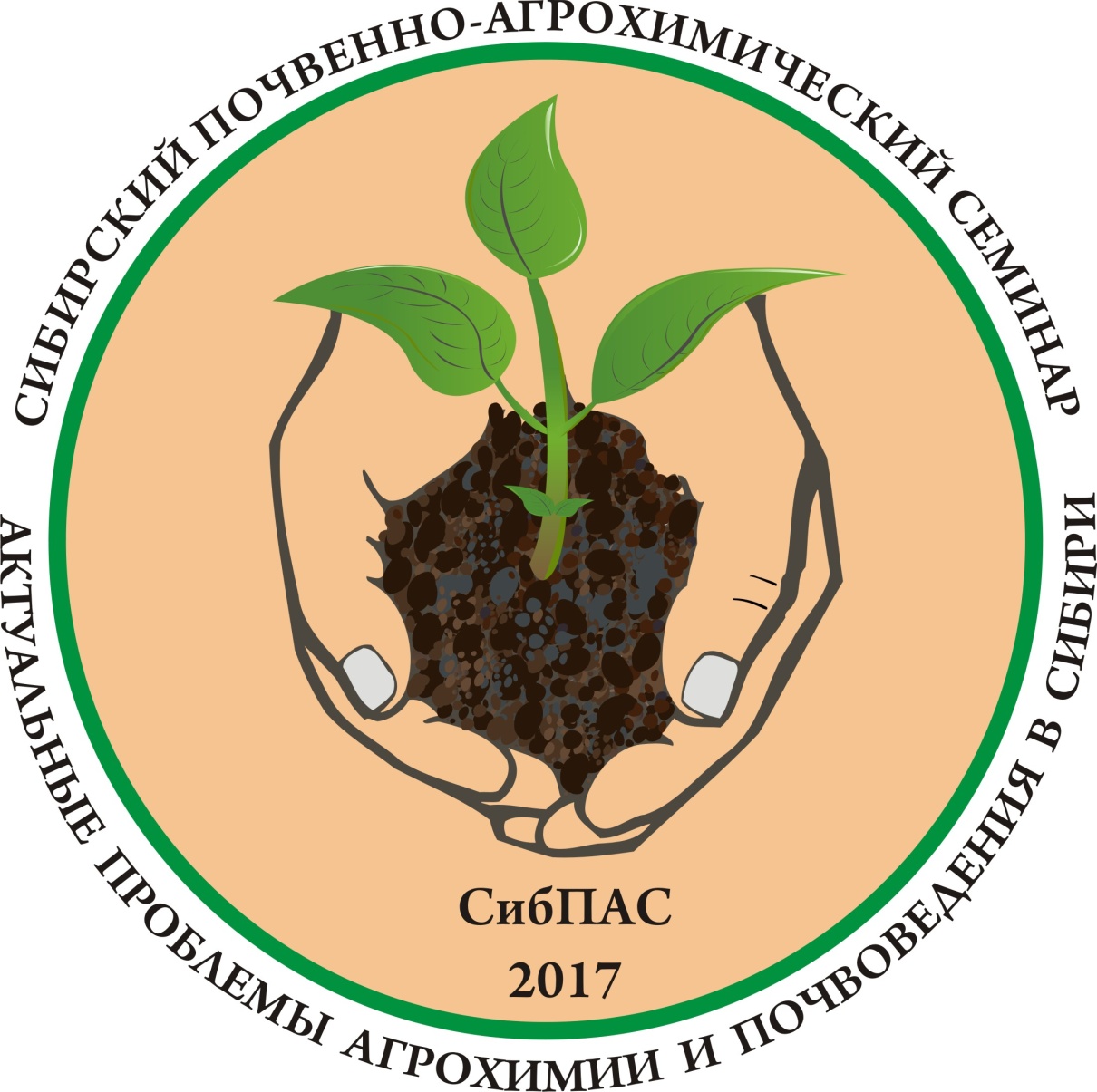 Новосибирск-2017ПОРЯДОК РАБОТЫ СЕМИНАРАНАПРАВЛЕНИЯ РАБОТЫ1. Современное состояние химизации земледелия и плодородия пахотных почв в Сибири;2. Диагностика и мониторинг обеспеченности почв элементами минерального питания растений;3. Проблемы загрязнения химическими элементами почв и растений сельскохозяйственных угодий; 4. Экономическая эффективность использования средств химизации в системах земледелия. ОРГКОМИТЕТСысо Александр Иванович, директор ИПА СО РАН, д-р биол. наук  – председатель;Гамзиков Геннадий Павлович, заведующий лабораторией современных проблем экспериментальной агрохимии НГАУ, д-р биол. наук, академик РАН – сопредседатель; Якименко Владимир Николаевич, заведующий лабораторией агрохимии ИПА СО РАН, д-р биол. наук – зам. председателя;Кулижский Сергей Павлинович, проректор по социальным вопросам ТГУ, д-р биол. наук;  Шарков Иван Николаевич, руководитель СибНИИЗиХ СФНЦА РАН, д-р биол. наук;Мармулев Алексей Николаевич, декан агрономического факультета НГАУ, канд. с.-х. наук;СЕКРЕТАРИАТНечаева Таисия Владимировна, научный сотрудник лаборатории агрохимии, зам. председателя совета молодых ученых ИПА СО РАН, канд. биол. наук;Смирнова Наталья Валентиновна, научный сотрудник лаборатории агрохимии ИПА СО РАН, канд. биол. наук;Савенков Олег Александрович, научный сотрудник лаборатории агрохимии ИПА СО РАН, канд. биол. наук;Никитич Полина Александровна, младший научный сотрудник лаборатории агрохимии ИПА СО РАН; Соколов Денис Александрович, старший научный сотрудник лаборатории рекультивации почв, председатель совета молодых ученых ИПА СО РАН, канд. биол. наук;Гопп Наталья Владимировна, научный сотрудник лаборатории географии и генезиса почв ИПА СО РАН, канд. биол. наук.МЕСТО ПРОВЕДЕНИЯИнститут почвоведения и агрохимии (ИПА) СО РАН: г. Новосибирск, проспект Академика Лаврентьева, 8/2, конференц-зал.Информация о семинаре размещена на сайте ИПА СО РАН: www.issa-siberia.ru E-mail секретариата: agrohimseminar@gmail.comТелефоны: 8 (383) 363-90-35, 8 (383) 363-90-39ПЛЕНАРНЫЕ ДОКЛАДЫГамзиков Геннадий Павлович, д-р биол. наук, академик РАН. Современное состояние химизации земледелия и плодородия пахотных почв в Сибири.Сысо Александр Иванович, д-р биол. наук. Загрязнение химическими элементами почв и растительной продукции  сельхозугодий: проблемы, мифы и реальность.Бащук Александр Геннадьевич, канд. биол. наук. Экономическая эффективность использования средств химизации в системах земледелия.Гамзиков Геннадий Павлович, д-р биол. наук, академик РАН. Диагностика азотного питания полевых культур.Якутина Ольга Петровна, канд. биол. наук. Диагностика обеспеченности растений фосфором в почвах Сибири. Якименко Владимир Николаевич, д-р биол. наук. Оценка калийного состояния почв и диагностика питания растений калием.Маслова Ирина Яковлевна, д-р биол. наук. Почвенная и растительная диагностика обеспеченности сельскохозяйственных культур серой. ГЛАСНЫЕ ДОКЛАДЫСорокина Ольга Анатольевна, д-р биол. наук, профессор. Некоторые проблемные аспекты применения удобрений в земледелии Красноярского края.Трубников Юрий Николаевич, д-р с.-х. наук. Влияние длительного применения удобрений на агрохимические свойства чернозёмов и продуктивность севооборотов.Азаренко Юлия Александровна, канд. с.-х. наук. Эколого-агрохимическая характеристика содержания микроэлементов в системе почва-растение в агроценозах Омского Прииртышья.  Кожевников Николай Владимирович.  Влияние приемов основной обработки почвы на плодородие чернозема обыкновенного Красноярской лесостепи. УСЛОВИЯ УЧАСТИЯ В СЕМИНАРЕ- Пленарный доклад (25 минут);- Гласный доклад (10-12 минут);- Слушатель (включая выступления в дискуссиях). Участникам семинара, выступающим с докладами, будут выданы сертификаты. Для участия в семинаре просим в срок до 27.03.2017 г. выслать в электронном виде Заявку (по прилагаемой форме) в адрес оргкомитета: agrohimseminar@gmail.com Заявка предоставляются в электронном виде, в формате *.doc или *.docx. Название файла дается по номеру направления работы семинара и фамилии автора (например, 2_Иванов.doc.). ЗАЯВКА УЧАСТНИКА ПОЧВЕННО-АГРОХИМИЧЕСКОГО СЕМИНАРА(заполняется на каждого участника отдельно)КАК ДОЕХАТЬ ДО ИПА СО РАН?Вариант 1. Аэропорт «Толмачево» - ИПА СО РАНа) Наиболее комфортный и быстрый способ доехать до Академгородка из аэропорта  «Толмачево» - такси. Удобнее заранее заказать такси «Академовское» по телефону: 8(383)330-50-50; 8(383)333-5555; 8(383)333-7777; (383)334-88-88. Место назначения – верхняя зона Академгородка, проспект Академика Лаврентьева, д. 8/2 (Институт почвоведения и агрохимии СО РАН). Квитанцию об оплате для бухгалтерии водитель, как правило, выдает, но лучше об этом заранее предупредить диспетчера.б) Регулярным автотранспортом с пересадкой на железнодорожном вокзале «Новосибирск-Главный» рейсовым автобусом 111 Э (стоимость проезда – 38 рублей, багаж – 38 руб., время в пути 40-50 минут). С 4:00 до 22:30 от аэропорта до железнодорожного вокзала автобусы отправляются каждые 30 минут. Расписание отправки автобуса можно посмотреть здесь:  https://tolmachevo.ru/transport/how/bus/111/Вариант 2. ЖД вокзал «Новосибирск-Главный» – ИПА СО РАН.а) Напротив выхода из железнодорожного вокзала находится остановка городского транспорта «Вокзал-Главный». В Академгородок следует автобус №8. Выйти нужно на остановке «Вычислительный центр (ВЦ)» (стоимость проезда – 19 руб., время в пути 50–60 минут). Далее пройти пешком до здания ИПА СО РАН (см. схему ниже).б) Электропоездом пригородного сообщения от железнодорожного вокзала доехать до станции «Сеятель» (время в пути от 29 до 43 мин). Расписание электричек: https://rasp.yandex.ru/ . Пройти пешком  до остановки «Дом быта» или «Магазин №12», затем сесть на автобус (№7, 72, 109, 139) или маршрутное такси и доехать до остановки «Вычислительный центр (ВЦ)»  (стоимость проезда 19 и 25 руб., время в пути 10-15 мин). Далее пройти пешком до здания ИПА СО РАН (см. схему ниже).Вариант 3. Автовокзал - ИПА СО РАНВам необходимо выйти из здания или ворот автовокзала и перейти проезжую часть по пешеходному мосту через ул. Красный проспект до остановки «Автовокзал». В Академгородок следует автобус №8. Выйти нужно на остановке «Вычислительный центр (ВЦ)» (стоимость проезда – 19 руб., время в пути 40-60 минут). Далее пройти пешком до здания ИПА СО РАН (см. схему ниже).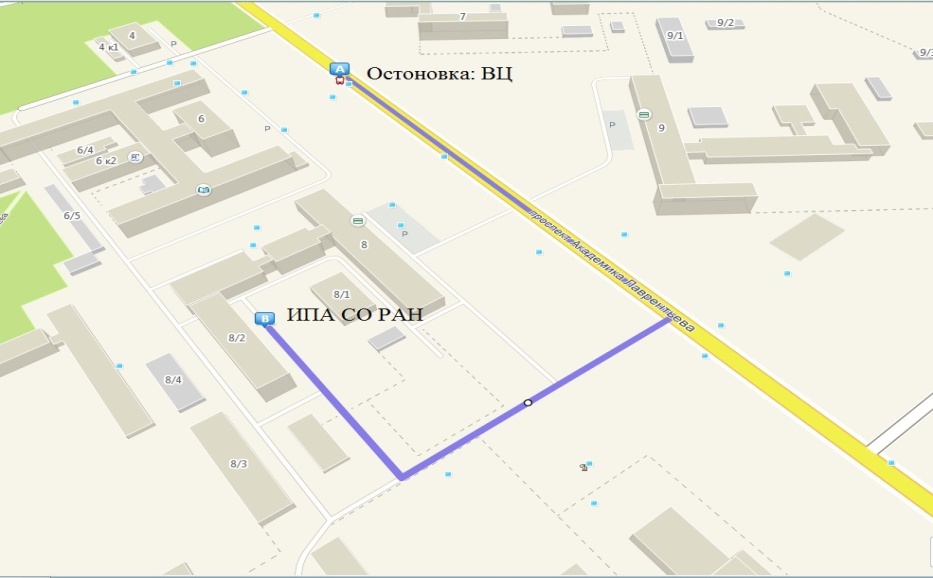 Будем благодарны за помощь в распространении информации о XVII Сибирском почвенно-агрохимическом семинаре среди коллег и заинтересованных лиц!30 марта(четверг)9-00 – 10-00Заезд и регистрация участников семинара30 марта(четверг)10-00 – 13-00Открытие семинара, пленарные доклады30 марта(четверг)13-00 – 13-30Перерыв на обед30 марта(четверг)13-30 – 16-00Продолжение пленарных докладов30 марта(четверг)16-30 – 17-00Экскурсия в почвенный музей ИПА СО РАН (по желанию)31 марта (пятница)10-00 – 13-00Гласные доклады. Обсуждение докладов31 марта (пятница)13-00 – 13-30Перерыв на обед31 марта (пятница)13-30 – 16-00Дискуссия. Принятие резолюцииФамилия Имя Отчество (полностью)Место работы (должность) / учебы (специальность, курс) Ученая степень, ученое званиеПочтовый адрес организации, телефон/факсE-mail и контактный телефон автора (с кодом города)Название докладаПубликация материалов доклада в виде статьи в электронном научном журнале ИПА СО РАН «Почва и окружающая среда»: да/нетФорма участия: доклад/слушательПриглашение для участия в семинаре: да/нет